Утвержден Приказом Закрытого Акционерного Общества «Азербайджанское Каспийское Морское Пароходство» от 01 декабря 2016 года, № 216.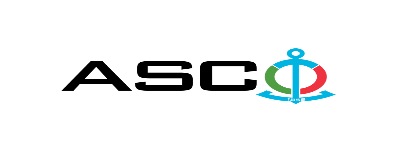 ЗАКРЫТОЕ АКЦИОНЕРНОЕ ОБЩЕСТВО «АЗЕРБАЙДЖАНСКОЕ КАСПИЙСКОЕ МОРСКОЕ ПАРОХОДСТВО» ОБЪЯВЛЯЕТ О ПРОВЕДЕНИИ ОТКРЫТОГО КОНКУРСА НА ЗАКУПКУ  ЭЛЕКТРИЧЕСКИХ ЛАМПК О Н К У Р С №AM-021 /2019Комитет по закупкам ЗАО «АКМП»(на бланке участника-претендента)ПИСЬМО-ЗАЯВКА НА УЧАСТИЕ В ОТКРЫТОМ КОНКУРСЕ Город _______       “___”_________20___года ___________№           							                                                                                          Председателю Комитета по закупкам ЗАО «АКМП» Господину Дж.Махмудлу, Настоящей заявкой [с указанием полного наименования претендента-подрядчика] подтверждает намерение принять участие в открытом конкурсе № [с указанием претендентом номера конкурса], объявленном ЗАО «АКМП» в связи с закупкой «__________». При этом подтверждаем, что в отношении [с указанием полного наименования претендента-подрядчика] не проводится процедура ликвидации, банкротства, деятельность не приостановлена, а также отсутствуют иные обстоятельства, не позволяющие участвовать в данном тендере.  Гарантируем,что [с указанием полного наименования претендента-подрядчика] не является лицом, связанным с ЗАО «АКМП». Сообщаем,что для оперативного взаимодействия с Вами по вопросам, связанным с представленной документацией и другими процедурами, нами уполномочен:Контактное лицо: . . . . . . . . . . . . . . . . . . . . . . . . . . .  Должность контактного лица: . . . . . . . . . . . . . . . . . . . . .  Телефон: . . . . . . . . . . . . . . . . . . . . . . . . . . . . . . . . .  Факс: . . . . . . . . . . . . . . . . . . . . . . . . . . . . . . . . . Адрес электронной почты: . . . . . . . . . . . . . . . . . . . . . . . . _______________________________  Приложение:Оригинал  банковского  документа об  оплате взноса за участие в конкурсе –  на ____ листах. ________________________________                                   _______________________(Ф.И.О. уполномоченного лица) (подпись уполномоченного лица)                         _________________________________                                                  (должность уполномоченного лица)                                                                                                                                                                                                                                             M.П.ПЕРЕЧЕНЬ ЭЛЕКТРИЧЕСКИХ ЛАМПТолько DDP принимается в качестве условия поставки от местных предприятий. Принимается только предложения цен  указанные в манатах  от местных предприятий. Другие условия поставки не принимаются. Только CIP Баку и DAP Баку принимаются в качестве условия поставки товаров перевозимых  из - за рубежом.Требуется обязательно указать марку, сертификат о происхождении товара и страну изготовления каждого товара во время предоставления предложения цены, в противном случае они не  принимаются.   Требуется что компания победитель представила и согласовала образцы до заключения договора. Примечание: Товары будут взяты в течении 6 месяцев по необходимости. Контактное лицо по техническим вопросам Учебно-тренировочный центр, Специалист по закупкам Багиров Ниямаддин055 644 96 46niyameddin.bagirov@asco.azНачальник отдела технического производства ООО «Денизчи ремонтное строительство» Эльвин Алиев ( 050 ) 228 63 64elvin.aliyev@asco.azДо заключения договора купли-продажи с компанией победителем конкурса  проводится проверка претендента в соответствии с правилами закупок ЗАО  «Азербайджанское Каспийское Морское Пароходство». Компания победитель должна заполнить специальную форму через  адрес ( http://www.acsc.az/az/pages/2/241 ) и представить нижеуказанные документы :http://www.acsc.az/az/pages/2/241Устав компании (со всеми изменениями и дополнениями)Выписка из реестра коммерческих юридических лиц (выданная в течение последнего 1 месяца)Информация об учредителе юридического лица  в случае если учредитель является юридическим лицомИНН свидететльствоАудированный баланс бухгалтерского учета или налоговая декларация (в зависимости от системы налогообложения) / справка на отсутсвие налоговой задолженности в органах налогообложения Удостоверения личности законного представителяЛицензии учреждения необходимые для оказания услуг / работ (если применимо)Договор не будет заключен с компаниями которые не предоставляли указанные документы и не получили позитивную оценку по результатам процедуры проверки !   Перечень документов для участия в конкурсе: Заявка на участие в конкурсе (образец прилагается) ; Банковский документ об оплате взноса за участие в конкурсе ; Конкурсное предложение. На первичном этапе, заявка на участие в конкурсе (подписанная и скрепленная печатью) и банковский документ об оплате взноса за участие должны быть представлены на Азербайджанском, русском или английском языках не позднее 18:00 (по Бакинскому времени) 20.02.2019 года по месту нахождения Закрытого Акционерного Общества «Азербайджанское Каспийское Морское Пароходство» (далее – ЗАО «АКМП») или путем отправления на электронную почту контактного лица. Перечень (описание) закупаемых товаров, работ и услуг прилагается. Сумма взноса за участие в конкурсе и приобретение сборника основных условий (пригласительных документов к конкурсу): Претенденты, желающие принять участие в конкурсе, должны оплатить нижеуказанную сумму взноса за участие в конкурсе путем перечисления средств на банковский счет ЗАО «АКМП» с последующим представлением в ЗАО «АКМП» документа, подтверждающего оплату, в срок не позднее, указанного в первом разделе.  Претенденты, выполнившие данное требование, вправе приобрести сборник основных условий по предмету закупки у контактного лица в электронном или печатном формате в любой день недели с 09.30 до 17.30 часов до даты, указанной в графе III объявления.ПАРТИЯ - 50 АЗН (с учетом НДС)допускается оплата суммы взноса за участие в манатах или в долларах США и Евро в эквивалентном размере.   Номер счета : Взнос за участие в конкурсе не подлежит возврату ни при каких обстоятельствах, за исключением отмены конкурса ЗАО «АКМП» !Предельный срок и время подачи конкурсного предложения :Участники, представившие заявку на участие и банковский документ об оплате взноса за участие в конкурсе до срока, указанного в первом разделе, должны представить свои конкурсные предложения в ЗАО «АКМП» в запечатанном конверте (один оригинальный экземпляр и две копии) не позднее 15:00 (по Бакинскому времени) 04.03.2019 года.Конкурсные предложения, полученные позже указанной даты и времени, не вскрываются и возвращаются участнику.Информация о применяемых правилах конкурса и преимущественном праве ЗАО «АКМП» :Конкурс будет проведен в соответствии с Приказом ЗАО «АКМП» от 12 июня 2014 года, № 99 и утвержденным данным приказом «Порядком организации и управления закупок по Закрытому Акционерному Обществу «Азербайджанское Каспийское Морское Пароходство».ЗАО «АКМП» вправе отклонить все конкурсные предложения и отменить конкурс согласно «Порядку организации и управления закупок по Закрытому Акционерному Обществу «Азербайджанское Каспийское Морское Пароходство».Адрес закупочной организации : Азербайджанская Республика, город Баку AZ1029 (индекс), Пр. Гейдара Алиева 152, "Чинар Плаза" 24-й этаж, Комитет по Закупкам ЗАО «АКМП». Контактное лицо : Джалилов Вюгар Секретарь Комитета по закупкам ЗАО «АКМП»Телефон : +994 12 404 37 00 (1132)Адрес электронной почты:: tender@asco.az По юридическим вопросам :Телефон : +994 50 277 02 85Адрес электронной почты : Huquq.meslehetcisi@asco.azДата, время и место вскрытия конвертов с конкурсными предложениями :Вскрытие конвертов будет производиться в 16.00 (по Бакинскому времени) 04.03.2019 года по адресу, указанному в разделе V. Сведения о победителе конкурса :Сведения о победителе конкурса доступны на веб-странице (раздел объявлений) ЗАО «АКМП» Прочие условия конкурса :№Наименование товаровЕдиница измеренияКоличество  Морской Транспортный Флот1Лампа электрическая Е27, 220 х 25 Втш т у к7502Лампа электрическая Е27, 220 х 40 Втш т у к7503Лампа электрическая Е27, 220 х 60 Втш т у к75004Лампа навигационная  P28S, 220 x 65 Втш т у к1505Лампа электрическая E27, S220 х 80 N ш т у к2506Лампа электрическая Е27, 220 х 100 Втш т у к75007Лампа электрическая Е40, 220 х 500 Втш т у к13008Лампа электрическая ЛБ-18ш т у к50009Стартер С2  ш т у к1021510Лампа электрическая CML 388, 36 В, 30 мA, код 610931-963.2ш т у к35011Лампа электрическая сигнальная ОЛ-6235 БПР, 32/33 мАш т у к155012Лампа электрическая Е-27, 220 х 40 Вт (спот)ш т у к10013Лампа экономная E27, 230 x 15 Втш т у к10014Лампа экономная E27, 230 x 20 Вт, 6500 K (Freestar)ш т у к10015Лампа электрическая B 15d, 13 x 25ш т у к17016Галогенная лампа 400 Вт, E40, 220 В (без дросселя) Длина = 250 ммш т у к2517Электрическая Лампа -55 Втш т у к12018Галогенная лампа JDR-C, 220 В, 50 Втш т у к2519Галогенная лампа JDR-C, 12 В, 50 Втш т у к2520Патрон  для  галогенной лампы JDR-Cш т у к2521Лампа галогенная электрическая Е-40, 230 В, 500 Вт (без дросселя) Длина = 250 ммш т у к50Каспийский Морской Нефтяной Флотш т у к1Лампа электрическая E-27 220 В, 40 Втш т у к6 0002Лампа электрическая E-27 220 В, 75 Втш т у к4 0003Лампа электрическая E-27 220 В, 60 Втш т у к7 0004Энергосберегающая лампа Е27 220В ; 9 Вт; SNBOTш т у к2005Лампа электрическая E-27 220 В, 100 Втш т у к3 0006Лампа электрическая P28S, 220 В 150 Втш т у к5007Электрическая лампа Е-40; 500 Вт ; 220 В (лампа накаливания)ш т у к7508Лампа электрическая Е-10; 48 В; 3 Втш т у к2009Лампа электрическая 220 В; 25 Вт;  (лампа с двумя контактами)ш т у к50010Лампа коммутаторная 48 В; 50 мА; Г = 6 мм; Д = 45 ммш т у к10011Сигнальная лампа; Т5,5 24 В; 50 мАш т у к50012Лампа (ксеноновая) для поисковых прожекторов TZI; 1000 Вт; 220 В ; 50 Гц; Длина = 192 мм; диаметр контакта Ø 12 ммш т у к5013Лампа (ксеноновая) для поисковых прожекторов TZI-А; 1000 Вт; 220 В ; 50 Гц; ш т у к5014Лампа (ксеноновая) для поисковых прожекторов TZ 3; 3000 Вт; 220 В; 50 Гц;ш т у к5015Лампа навигационная B22 220 В;  60 Втш т у к 20016Лампа электрическая B22, 220 В 65 cd 85 Втш т у к 20017Лампа электрическая P-28s 24 В; 50cd; 40 Втш т у к 20018Лампа электрическая Т4,5; 24 В; 20 мАш т у к 75019Лампа электрическая Ba 15d; 24 В; 5 Втш т у к 50020Лампа электрическая E-27 24 В, 40 Втш т у к 1 00021Лампа электрическая E-27 24 В, 60 Втш т у к 75022Лампа электрическая TG-28; 220 В; 2000 Втш т у к 10023Лампа люминесцентная ЛБ-18ш т у к 5 00024Лампа люминесцентная ЛБ-15ш т у к 10025Электрическая  галогенная лампа "Pelsan" E-40, 230 В, 500 Втш т у к 15026Электрическая  лампа дросселная, Е-40, 230 В, 1000 Втш т у к 15027Электрическая  Лампа R7s, 240 В, 1000 Втш т у к 25028Сигнальная лампа BA9S 26 В - 0,12 Aш т у к 10029Лампа электрическая S-22; 24 В; 25 Втш т у к 10030Лампа коммутаторная - T 5,5; 24 В ;  35 мАш т у к 10031Лампа электрическая сигнальная Ba7s; 24 В; 06 Втш т у к 10032Лампа электрическая (с двумя контактами) 24В; 25 Втш т у к 80Судоремонтный завод "Бибиейбат"1Лампы  типа ЛБ (Стартер С80)ш т у к 502Лампа электрическая 220 х 75ш т у к 1503Лампа электрическая 220 х 100ш т у к 5004Лампа электрическая 220 х 150ш т у к 1505Лампа экономная E27 ;  220 В;  24 Втш т у к 3506Лампа электрическая 220 х 60ш т у к 1507Лампа электрическая 220 X 60 Вт (спот) ш т у к 5008Лампа электрическая Е-40; 127 В; 1000 Втш т у к 259Лампа электрическая P - 27; 127 В; 100 Втш т у к 5010Лампа электрическая 12 Вш т у к 15011Лампа электрическая 24 Вш т у к 150Судоремонтно-строительный Завод “Зых”1Электрическая лампа 220 В 20 Вт E27 (энергосберегающая лампа)ш т у к 2002Электрическая лампа 220 В 24 Вт E27 (энергосберегающая лампа)ш т у к 1003Электрическая лампа 220 В 30 Вт E27 (энергосберегающая лампа)ш т у к 2004Электрическая лампа 220 В 40 Вт E27 (энергосберегающая лампа)ш т у к 2005Лампа электрическая 220 В 60 Вт Е27 (лампа накаливания)ш т у к 2506Лампа электрическая 220 В 100 Вт Е27 (лампа накаливания)ш т у к 4507Лампа электрическая 220 В 105 Вт E27 (энергосберегающая лампа)ш т у к 3008Лампа электрическая 220 В 150 Вт Е27 (лампа накаливания)ш т у к 2509Лампа электрическая 220 В 200 Вт Е27 (лампа накаливания)ш т у к 10010Лампа электрическая 220 В 250 Вт Е40 (лампа накаливания)ш т у к 10011Лампа электрическая 220 В 250 Вт Е40 (белая)ш т у к 5012Лампа электрическая 220 В 500 Вт Е40 (лампа накаливания)ш т у к 42013Лампа электрическая 220 В 500 Вт E 40 PHILIPS (узкая, длинная)ш т у к 10014Лампа электрическая 220 В 1000 Вт E 40 PHILIPS (узкая, длинная)ш т у к 10015Лампа электрическая 12 В  40 Вт E27ш т у к 30016Лампа электрическая  24 В; 60 Вт Е27ш т у к 15017Лампа электрическая 36 В; 95 Вт Е27ш т у к 170018Электрическая лампа ЛБ-18ш т у к 30019Электрическая лампа ЛБ-36ш т у к 10020Лампа электрическая Philips, Master HPJ-T Plus 1000 Вт / 645 E40ш т у к 5021Лампа электрическая Philips, Master HPJ-T Plus 250 Вт / 645 E40 ш т у к 10022Лампа типа : KOLORARC KRC-400 Вт E-40ш т у к 1523Лампа типа : KOLORARC KRC-1000 Вт E-40ш т у к 30Учебно-тренировочный центр1Лампа для чрезвычайных ситуаций ш т у к 102Лампа люминесцентная  PHILIPS ЛБ-18ш т у к 503Лампа спотовая 100 Втш т у к 254Лампа для спот светильника ш т у к 805Лампа Philips (18 Вт / 840 / 4p) ш т у к 356Электрическая Лампа 220 х 100ш т у к 40ООО «Денизчи ремонтное строительство»1Лампа электрическая 150 Втш т у к 322ЭЛЕКТРИЧЕСКАЯ ЛАМПА 220 В-1000 Втш т у к 353Лампа электрическая 220 X 100 ш т у к 504Лампа электрическая 220 X 150 ш т у к 505Лампа электрическая 220 X 200 ш т у к 506Лампа электрическая ЛБ 18ш т у к 3007Лампа электрическая "EKONOM" R27. 220 В; 30 Втш т у к 2508Лампа электрическая 150 Вт E-27. 220 В;ш т у к 309Лампа электрическая 220 х 300 Втш т у к 3010Лампа электрическая 220 х 500 Втш т у к 1011Лампа электрическая 220 х 60 Вт (для спот светильника) ш т у к 15012Лампа электрическая 220 В ; 40 Втш т у к 20013Лампа электрическая E27; 220 В; 100 Вт PHILIPSш т у к 5014Лампа электрическая R40; 220 В; 500 Втш т у к 2015Лампа электрическая 220 X 60 ш т у к 50Морской Транспортный Флот, Служба Снабжения, Начальник службы - Шаммад Йолчуев (0503707909)shammad.yolchuyev@asco.azМорской Транспортный Флот, Группа по Складскому Хозяйству Службы Снабжения, Руководитель группы - Мамед Сулейманов  051 454 06 00suleyman.mammadov@asco.azКаспийский Морской Нефтяной Флот, Служба Снабжения, Начальник службы - Махир Исаев   050 292 12 32mahir.isayev@asco.azАбдуллаев Иман, заместитель начальника службы снабжения Каспийского нефтяного флота 055 555 54 49iman.abdullayev@asco.azСудоремонтный Завод “Биби-Эйбат”, Отдел снабжения, Начальник отдела - Кулиев Кулу   (0502207820)qulu.quliyev@asco.azСудоремонтный Завод “Биби-Эйбат”, Отдел снабжения - Мамед Новруз  055 255 60 33 mamed1983_83@mail.ruСудоремонтный завод "Зых" - Начальник отдела снабжения  Багиров Сабухи050 458 02 02 
sabuxi.bagirov@asco.azСудоремонтный Завод “Зых”, Отдел снабжения, Инженер - Зохра Оруджева   050 350 11 65zohra.orucova@asco.az